                                                  ХАРАКТЕРИСТИКА НЕИСПОЛЬЗУЕМЫХ ЗДАНИЙ И ПОМЕЩЕНИЙ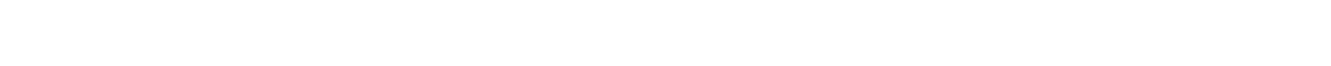                          на ОАО «ВИТЕБСКИЙ ПРИБОРОСТРОИТЕЛЬНЫЙ ЗАВОД»по адресу г. Витебск, ул. Гагарина,4п\п  Наименование показателей Объект 1 2 3 1.   Название здания (помещения) ЦМССкладКорп 1компрессорнаяКорпус№2КотельнаяРСУ2. 	 Целевое назначение  произвпроизвпроизвпроизвпроизв3. 	 Строительный объем м3 22438367853374813384889136284. 	 Встроенное, пристроенное или отдельно стоящее отдстотдствстроенноеотдстотдстотдстотдст5. 	 Общая площадь м2 62216201729,1121281215007606. 	 Неиспользуемая  площадь м2 13716201607121281215007607. 	 Этажность 13112428. 	 Материал стен кирпкирпкирпкирпкирпкирпкирп9. 	 Материал кровли рулрулшифшифрулрул10.  Материал пола цембетмозбетбетбетцем11.  Высота потолка  м  36,55,854,843,153,64,412.  Освещение (иск., ест.) искестестестест.ест.ест.13.     Система отопления  разморожен.разморожен.+разморожен.разморожен.разморожен.разморожен14.  Электроснабжение +++++++15.  Наличие канализации -++++++16.  водоснабжение холодной водой -++++++17.  Водоснабжение горячей водой -------18.  Наличие системы снабж. газом -----+-19.  Система  вентиляции +++++++20.  Наличие подъездных путей +++++++21.  Возм. выделения в комплекс +++++++22.  Арендная плата/  rent бел руб5400054000720007200072000720007200023.  электроэнергия для произв 810,7810,7810,7810,7810,7810,7810,724.  электроэнергия для отопления 25.  теплоэнергия (Гкал)  54501854501854501854501854501854501854501826.  вода питьевая (м3)  1480114801148011480114801148011480127.  канализационные стоки (м3)  914391439143914391439143914328.  природный газ (1000 м3)  